Лабораторна робота №2Тема: HTML та CSSЗавдання 1:"Центрований блок"Створіть html-файл, результат якого показано малюнку. Блок із чорною рамкою відцентрований на сторінці по горизонталі. Зображення для фону можна взяти за посиланням: https://www.toptal.com/designers/subtlepatterns/patterns/grid_noise.png.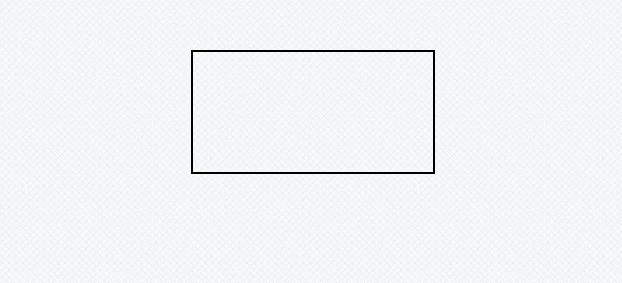 Завдання 2: Робота з абзацами та стилямиСтворіть html-і css-файли, результат яких показаний на малюнку. Зображення для фону можна взяти https://www.toptal.com/designers/subtlepatterns/patterns/grid_noise.png.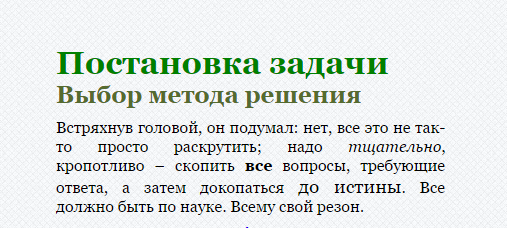 Завдання 3: "Цитати"Створіть html-і css-файли, результат яких показаний на малюнку.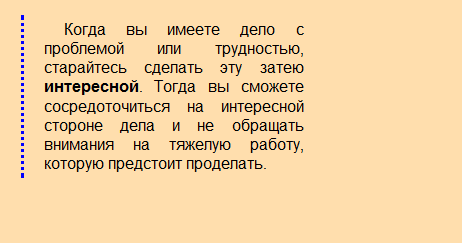 Завдання 4. МенюСтворіть html-і css-файли, результат яких показаний на малюнку.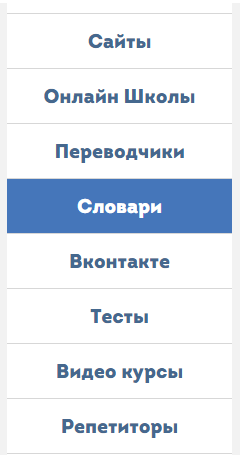 Завдання 5. "Час"Створіть html-і css-файли, результат яких показаний на малюнку. Елемент "Додати до вибраного" повинен бути фіксований під час перегляду сторінки. Фон можна завантажити https://www.toptal.com/designers/subtlepatterns/patterns/seamless_paper_texture.png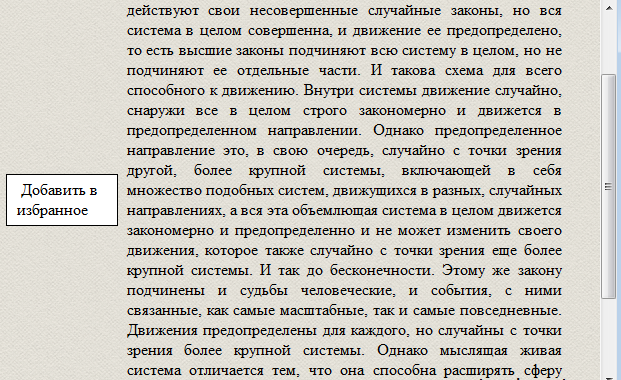 Завдання 6. "Вхід до особистого кабінету"Створіть html-і css-файли, результат яких показаний на малюнку. 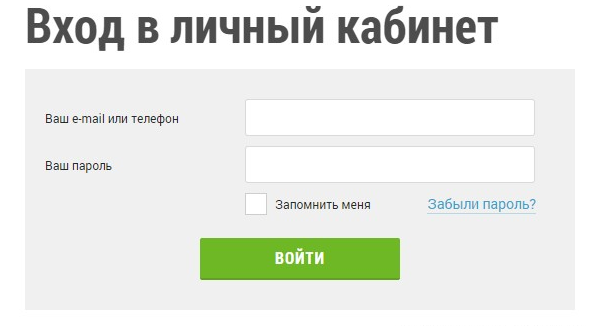 